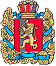 ШАПКИНСКИЙ СЕЛЬСКИЙ СОВЕТ ДЕПУТАТОВ ЕНИСЕЙСКОГО РАЙОНА	КРАСНОЯРСКОГО КРАЯ		                            РЕШЕНИЕ         14.12.2015г.		                         п. Шапкино	                 №5-29рОб утверждении плана работыСовета депутатов на 2016 год Рассмотрев и обсудив план работы для планомерной и качественной работы Совета депутатов Шапкинского сельсовета Енисейского района на 2016 год Шапкинский сельский Совет депутатов РЕШИЛ:1. Утвердить план работы Совета депутатов Шапкинского сельсовета на 2016 год (Прилагается).2.	Контроль за исполнением настоящего решения оставляю за собой.3.	Решение вступает в силу в день официального опубликования (обнародования) в газете «Шапкинский вестник» и на официальном интернет-сайте Администрации Шапкинского сельсовета.Глава Шапкинского сельсовета – Председатель Шапкинского сельского Совета депутатов                                                                               Л.И. Загитова                                                                                              ПЛАН работы  Шапкинского сельского Совета  депутатов  на  2016 год Сессии  Шапкинского сельского Совета  депутатов Сессии  Шапкинского сельского Совета  депутатов Сессии  Шапкинского сельского Совета  депутатов Сессии  Шапкинского сельского Совета  депутатовЯнварь:Январь:Январь:Январь:1. Утверждение положения о выборах главы сельсовета.1. Утверждение положения о выборах главы сельсовета.1. Утверждение положения о выборах главы сельсовета.1. Утверждение положения о выборах главы сельсовета.Докл: глава сельсоветаДокл: глава сельсоветаДокл: глава сельсоветаДокл: глава сельсоветаФевраль:Февраль:Февраль:Февраль:1. О назначении дня выборов1. О назначении дня выборов1. О назначении дня выборов1. О назначении дня выборовДокл: глава сельсоветаДокл: глава сельсоветаДокл: глава сельсоветаДокл: глава сельсоветамай1. Анализ численности населения, проживающего на территории МО «Шапкинский сельсовет».1. Анализ численности населения, проживающего на территории МО «Шапкинский сельсовет».1. Анализ численности населения, проживающего на территории МО «Шапкинский сельсовет».1. Анализ численности населения, проживающего на территории МО «Шапкинский сельсовет».Докл. специалист по социальным вопросам администрации Шапкинского сельсовета Т.К. ЗагуменнаяДокл. специалист по социальным вопросам администрации Шапкинского сельсовета Т.К. Загуменная2.Исполнение бюджета Шапкинского сельсовета за 2016г.2.Исполнение бюджета Шапкинского сельсовета за 2016г.2.Исполнение бюджета Шапкинского сельсовета за 2016г.2.Исполнение бюджета Шапкинского сельсовета за 2016г.Докл. гл. бухгалтер. Н.В. СмирноваДокл. гл. бухгалтер. Н.В. Смирнова3.Информация об обеспечении учреждений здравоохранения ФАПа на территории Шапкинского сельсовета.3.Информация об обеспечении учреждений здравоохранения ФАПа на территории Шапкинского сельсовета.3.Информация об обеспечении учреждений здравоохранения ФАПа на территории Шапкинского сельсовета.3.Информация об обеспечении учреждений здравоохранения ФАПа на территории Шапкинского сельсовета.Докл. Заведующий ФАПом Слепцов П.В. Докл. Заведующий ФАПом Слепцов П.В. ИЮЛЬИЮЛЬ1. Исполнение бюджета Шапкинского сельсовета за первое полугодие 2016 года.1. Исполнение бюджета Шапкинского сельсовета за первое полугодие 2016 года.1. Исполнение бюджета Шапкинского сельсовета за первое полугодие 2016 года.1. Исполнение бюджета Шапкинского сельсовета за первое полугодие 2016 года.Докл.  бухгалтер. Постоянная комиссия по экономике, финансам и бюджетуДокл.  бухгалтер. Постоянная комиссия по экономике, финансам и бюджету2. Подготовка учреждений образования к началу учебного года2. Подготовка учреждений образования к началу учебного года2. Подготовка учреждений образования к началу учебного года2. Подготовка учреждений образования к началу учебного годаДокл. руководители. Постоянная комиссия по социальным вопросам3. О проведении публичных слушаний по проекту Устава Шапкинского сельсовета3. О проведении публичных слушаний по проекту Устава Шапкинского сельсовета3. О проведении публичных слушаний по проекту Устава Шапкинского сельсовета3. О проведении публичных слушаний по проекту Устава Шапкинского сельсоветаДокл. председатель Совета депутатов4. Информация о проделанной работе участкового за  1 полугодие 2016г.4. Информация о проделанной работе участкового за  1 полугодие 2016г.4. Информация о проделанной работе участкового за  1 полугодие 2016г.4. Информация о проделанной работе участкового за  1 полугодие 2016г.Докл. постоянная комиссия по социальным вопросам и благоустройствуСЕНТЯБРЬСЕНТЯБРЬСЕНТЯБРЬ1. Внесение изменений  и  дополнений в Устав Шапкинского сельсовета1. Внесение изменений  и  дополнений в Устав Шапкинского сельсовета1. Внесение изменений  и  дополнений в Устав Шапкинского сельсовета1. Внесение изменений  и  дополнений в Устав Шапкинского сельсоветаДокл. председатель Совета депутатов2. О налоге на имущество физических лиц на 2016 год.2. О налоге на имущество физических лиц на 2016 год.2. О налоге на имущество физических лиц на 2016 год.2. О налоге на имущество физических лиц на 2016 год.Докл. постоянная комиссия по экономике, финансам и бюджетуОКТЯБРЬОКТЯБРЬОКТЯБРЬ1. Об исполнении бюджета Шапкинского сельсовета за 9 месяцев 2016 года.1. Об исполнении бюджета Шапкинского сельсовета за 9 месяцев 2016 года.1. Об исполнении бюджета Шапкинского сельсовета за 9 месяцев 2016 года.1. Об исполнении бюджета Шапкинского сельсовета за 9 месяцев 2016 года.Докл.  бухгалтер. Постоянная комиссия по экономике, финансам и бюджетуДЕКАБРЬДЕКАБРЬДЕКАБРЬ1. Утверждение отчёта об исполнении бюджета сельсовета за 2016 год1. Утверждение отчёта об исполнении бюджета сельсовета за 2016 год1. Утверждение отчёта об исполнении бюджета сельсовета за 2016 год1. Утверждение отчёта об исполнении бюджета сельсовета за 2016 годДокл.  бухгалтер. Постоянная комиссия по экономике, финансам и бюджету2. О бюджете сельсовета на 2017 год.2. О бюджете сельсовета на 2017 год.2. О бюджете сельсовета на 2017 год.2. О бюджете сельсовета на 2017 год.Докл.  бухгалтер. Постоянная комиссия по экономике, финансам и бюджету3. О подготовке к Новогодним праздникам3. О подготовке к Новогодним праздникам3. О подготовке к Новогодним праздникам3. О подготовке к Новогодним праздникамДокл. постоянная комиссия по экономике, финансам и бюджету4.Отчёт о реализации комплексной программы социально-экономического развития МО «Шапкинский  сельсовет» (предварительные итоги)4.Отчёт о реализации комплексной программы социально-экономического развития МО «Шапкинский  сельсовет» (предварительные итоги)4.Отчёт о реализации комплексной программы социально-экономического развития МО «Шапкинский  сельсовет» (предварительные итоги)4.Отчёт о реализации комплексной программы социально-экономического развития МО «Шапкинский  сельсовет» (предварительные итоги)Докл. постоянная комиссия по экономике, финансам и бюджетуII.  Контрольная деятельность Шапкинского сельского Совета депутатов  в период между сессиямиII.  Контрольная деятельность Шапкинского сельского Совета депутатов  в период между сессиямиII.  Контрольная деятельность Шапкинского сельского Совета депутатов  в период между сессиямиII.  Контрольная деятельность Шапкинского сельского Совета депутатов  в период между сессиямиЗаслушать на заседаниях постоянных комиссий вопросы:Заслушать на заседаниях постоянных комиссий вопросы:Заслушать на заседаниях постоянных комиссий вопросы:Заслушать на заседаниях постоянных комиссий вопросы:Постоянная комиссия по экономике, финансам и бюджетуПостоянная комиссия по экономике, финансам и бюджетуПостоянная комиссия по экономике, финансам и бюджетуПостоянная комиссия по экономике, финансам и бюджетуАПРЕЛЬАПРЕЛЬАПРЕЛЬОтчёт об исполнении бюджета за 1 квартал 2016г.Отчёт об исполнении бюджета за 1 квартал 2016г.Отчёт об исполнении бюджета за 1 квартал 2016г.Отчёт об исполнении бюджета за 1 квартал 2016г.Докл.   бухгалтер администрации сельсоветаИЮЛЬИЮЛЬИЮЛЬОб исполнении бюджета за первое полугодие. 2016г. Об исполнении бюджета за первое полугодие. 2016г. Об исполнении бюджета за первое полугодие. 2016г. Об исполнении бюджета за первое полугодие. 2016г. Докл.  бухгалтер администрации сельсовета ОКТЯБРЬОКТЯБРЬОКТЯБРЬ1. Об исполнении бюджета за  девять месяцев. Бюджет на  2016 года.1. Об исполнении бюджета за  девять месяцев. Бюджет на  2016 года.1. Об исполнении бюджета за  девять месяцев. Бюджет на  2016 года.1. Об исполнении бюджета за  девять месяцев. Бюджет на  2016 года.Докл.  бухгалтер администрации сельсовета2. О собираемости налогов на территории Шапкинского сельсовета (доходная часть)2. О собираемости налогов на территории Шапкинского сельсовета (доходная часть)2. О собираемости налогов на территории Шапкинского сельсовета (доходная часть)2. О собираемости налогов на территории Шапкинского сельсовета (доходная часть)Докл. бухгалтер администрации сельсоветаДЕКАБРЬДЕКАБРЬДЕКАБРЬ1. Об исполнении бюджета сельсовета за 2016г предварительные итоги.1. Об исполнении бюджета сельсовета за 2016г предварительные итоги.1. Об исполнении бюджета сельсовета за 2016г предварительные итоги.1. Об исполнении бюджета сельсовета за 2016г предварительные итоги.Докл.  бухгалтер2. О бюджете сельсовета на 2017 год2. О бюджете сельсовета на 2017 год2. О бюджете сельсовета на 2017 год2. О бюджете сельсовета на 2017 годДокл.  бухгалтер3. О подготовке к Новогодним праздникам 3. О подготовке к Новогодним праздникам 3. О подготовке к Новогодним праздникам 3. О подготовке к Новогодним праздникам Докл. бухгалтер4. План работы на 2017 г.4. План работы на 2017 г.4. План работы на 2017 г.4. План работы на 2017 г.Докл. председатель постоянной комиссииIII. Организационные  мероприятия  Шапкинского сельского Совета депутатовIII. Организационные  мероприятия  Шапкинского сельского Совета депутатовIII. Организационные  мероприятия  Шапкинского сельского Совета депутатовIII. Организационные  мероприятия  Шапкинского сельского Совета депутатов1.Проведение встреч с должностными лицами аппарата администрации района, сельсовета, структурных подразделений, а также служб, отделений органов государственной власти, действующих на территории района, сельсовета.1.Проведение встреч с должностными лицами аппарата администрации района, сельсовета, структурных подразделений, а также служб, отделений органов государственной власти, действующих на территории района, сельсовета.1.Проведение встреч с должностными лицами аппарата администрации района, сельсовета, структурных подразделений, а также служб, отделений органов государственной власти, действующих на территории района, сельсовета.1.Проведение встреч с должностными лицами аппарата администрации района, сельсовета, структурных подразделений, а также служб, отделений органов государственной власти, действующих на территории района, сельсовета.Ответственный: председатель Совета депутатов2. Приём граждан по личным вопросам 2. Приём граждан по личным вопросам 2. Приём граждан по личным вопросам 2. Приём граждан по личным вопросам Ответственные: депутаты Шапкинского сельского Совета депутатов3. Работа депутатов на своих территориях по выполнению обращений   граждан. Встречи с избирателями (постоянно)3. Работа депутатов на своих территориях по выполнению обращений   граждан. Встречи с избирателями (постоянно)3. Работа депутатов на своих территориях по выполнению обращений   граждан. Встречи с избирателями (постоянно)3. Работа депутатов на своих территориях по выполнению обращений   граждан. Встречи с избирателями (постоянно)Ответственные: депутаты Шапкинского сельского Совета депутатов4. Совместная работа депутатов Шапкинского сельского Совета на территориях избирательных округов с депутатами районного, поселкового, сельских  Советов депутатов. Участие в работе районных, поселковых, сельских сессий.4. Совместная работа депутатов Шапкинского сельского Совета на территориях избирательных округов с депутатами районного, поселкового, сельских  Советов депутатов. Участие в работе районных, поселковых, сельских сессий.4. Совместная работа депутатов Шапкинского сельского Совета на территориях избирательных округов с депутатами районного, поселкового, сельских  Советов депутатов. Участие в работе районных, поселковых, сельских сессий.4. Совместная работа депутатов Шапкинского сельского Совета на территориях избирательных округов с депутатами районного, поселкового, сельских  Советов депутатов. Участие в работе районных, поселковых, сельских сессий.Ответственный: председатель Совета депутатов5. Проведение публичных слушаний (согласно Положению), участие в собраниях и конференциях  граждан5. Проведение публичных слушаний (согласно Положению), участие в собраниях и конференциях  граждан5. Проведение публичных слушаний (согласно Положению), участие в собраниях и конференциях  граждан5. Проведение публичных слушаний (согласно Положению), участие в собраниях и конференциях  гражданОтветственный председатель Совета депутатов Постоянная  комиссия  по социальным  вопросам и благоустройствуПостоянная  комиссия  по социальным  вопросам и благоустройствуПостоянная  комиссия  по социальным  вопросам и благоустройствуПостоянная  комиссия  по социальным  вопросам и благоустройствуФЕВРАЛЬФЕВРАЛЬИнформация о проделанной работе за 2015 год участкового уполномоченного капитана полиции Томоякова С.А. информация о проделанной работе за 2015 год заведующего амбулаторией Слепцова П.В.Проверка уборки снега дорожек к подъездам домов 16А; 18А; 18ВИнформация о проделанной работе за 2015 год участкового уполномоченного капитана полиции Томоякова С.А. информация о проделанной работе за 2015 год заведующего амбулаторией Слепцова П.В.Проверка уборки снега дорожек к подъездам домов 16А; 18А; 18ВИнформация о проделанной работе за 2015 год участкового уполномоченного капитана полиции Томоякова С.А. информация о проделанной работе за 2015 год заведующего амбулаторией Слепцова П.В.Проверка уборки снега дорожек к подъездам домов 16А; 18А; 18ВИнформация о проделанной работе за 2015 год участкового уполномоченного капитана полиции Томоякова С.А. информация о проделанной работе за 2015 год заведующего амбулаторией Слепцова П.В.Проверка уборки снега дорожек к подъездам домов 16А; 18А; 18ВДокл. Участковый уполномоченный Томояков С.А.Докл. Заведующий амбулаторией Слепцов П.В.Докл. Иванова Л.ВДокл. Участковый уполномоченный Томояков С.А.Докл. Заведующий амбулаторией Слепцов П.В.Докл. Иванова Л.ВМАРТМАРТПроверка уборки снега дорожек к подъездам домов 16А; 18А; 18ВПроверка уборки снега дорожек к подъездам домов 16А; 18А; 18ВПроверка уборки снега дорожек к подъездам домов 16А; 18А; 18ВДокл. Иванова Л.В.Докл. Иванова Л.В.АПРЕЛЬАПРЕЛЬ1.Подготовка к паводку и весеннему пожароопасному сезону2.Анализ численности населения на территории Шапкинского сельсовета 3. Проверка уборки снега дорожек к подъездам домов 16А; 18А; 18В1.Подготовка к паводку и весеннему пожароопасному сезону2.Анализ численности населения на территории Шапкинского сельсовета 3. Проверка уборки снега дорожек к подъездам домов 16А; 18А; 18В1.Подготовка к паводку и весеннему пожароопасному сезону2.Анализ численности населения на территории Шапкинского сельсовета 3. Проверка уборки снега дорожек к подъездам домов 16А; 18А; 18В1.Подготовка к паводку и весеннему пожароопасному сезону2.Анализ численности населения на территории Шапкинского сельсовета 3. Проверка уборки снега дорожек к подъездам домов 16А; 18А; 18ВДокл. Глава сельсоветаДокл. Загуменная Т.К. специалист II категорииДокл. Иванова Л.В.Докл. Глава сельсоветаДокл. Загуменная Т.К. специалист II категорииДокл. Иванова Л.В.МАЙ-ИЮНЬМАЙ-ИЮНЬ1. Благоустройство места захоронения (кладбище).2. Подготовка к празднованию Дня поселка3. Информация об оказании платных услуг МБУК «Центр культуры» Шапкинского сельсовета1. Благоустройство места захоронения (кладбище).2. Подготовка к празднованию Дня поселка3. Информация об оказании платных услуг МБУК «Центр культуры» Шапкинского сельсовета1. Благоустройство места захоронения (кладбище).2. Подготовка к празднованию Дня поселка3. Информация об оказании платных услуг МБУК «Центр культуры» Шапкинского сельсовета1. Благоустройство места захоронения (кладбище).2. Подготовка к празднованию Дня поселка3. Информация об оказании платных услуг МБУК «Центр культуры» Шапкинского сельсоветаДокл. Председатель комиссииДокл. Председатель комиссииДокл. Директор МБУК «Центр культуры» Машукова Е.А.Докл. Директор МБУК «Центр культуры» Машукова Е.А.СЕНТЯБРЬСЕНТЯБРЬИнформация о проделанной работе  участкового уполномоченного капитана полиции Томоякова С.А. Подготовка образовательных учреждений к началу учебного годаИнформация о проделанной работе  участкового уполномоченного капитана полиции Томоякова С.А. Подготовка образовательных учреждений к началу учебного годаИнформация о проделанной работе  участкового уполномоченного капитана полиции Томоякова С.А. Подготовка образовательных учреждений к началу учебного годаИнформация о проделанной работе  участкового уполномоченного капитана полиции Томоякова С.А. Подготовка образовательных учреждений к началу учебного годаДокл. Участковый уполномоченный Томояков С.А.Докл.  Директор Шапкинской СОШ №11Докл. Участковый уполномоченный Томояков С.А.Докл.  Директор Шапкинской СОШ №11ОКТЯБРЬОКТЯБРЬИнформация о социальном обслуживании населения социальными службамиИнформация о социальном обслуживании населения социальными службамиИнформация о социальном обслуживании населения социальными службамиИнформация о социальном обслуживании населения социальными службамиДокл. Специалист по социальной работеДокл. Специалист по социальной работеНОЯБРЬ-ДЕКАБРЬНОЯБРЬ-ДЕКАБРЬПроверка уборки снега дорожек к подъездам домов 16А; 18А; 18ВПроверка уборки снега дорожек к подъездам домов 16А; 18А; 18ВПроверка уборки снега дорожек к подъездам домов 16А; 18А; 18ВПроверка уборки снега дорожек к подъездам домов 16А; 18А; 18ВДокл. Иванова Л.В.Докл. Иванова Л.В.